TARPTAUTINIS 45-asis AUTORALIS „KAUNO RUDUO – 2018“NUSIPELNIUSIEMS SPORTO MEISTRAMS KĄSTYČIUI IR ARVYDUI GIRDAUSKAMS ATMINTINEDALYVAUJANTIEMS 2018 m. LIETUVOS MINI RALIO ČEMPIONATO IV ETAPE2018 m. rugsėjo 21-22 d.PRIEŠSTARTINĖ TECHNINĖ KOMISIJAKlasė	Automobilis	Variklio kubatūra cm3Startinis Nr.	EkipažasTAIP	NEPastabosEkipažo atstovas	TK atstovo parašasSportinio paso Nr.Saugos karkaso Nr.Auto draudimo galiojimo dataValstybinė tech. apžiūros galiojimo dataApšvietimo ir signalo prietaisaiNutempimo kilposRatai ir padangos (E ženklinimas)Rankinis stabdis standartinisOrganizatoriaus reklamaSaugos rėmasSaugos diržaiSėdynės, jų tvirtinimasGaisro gesinimo įrangaAvarinis elektros grandinių išjungimasVaistinėlė, avarinis ženklasApsauginiai šalmaiKombinezonas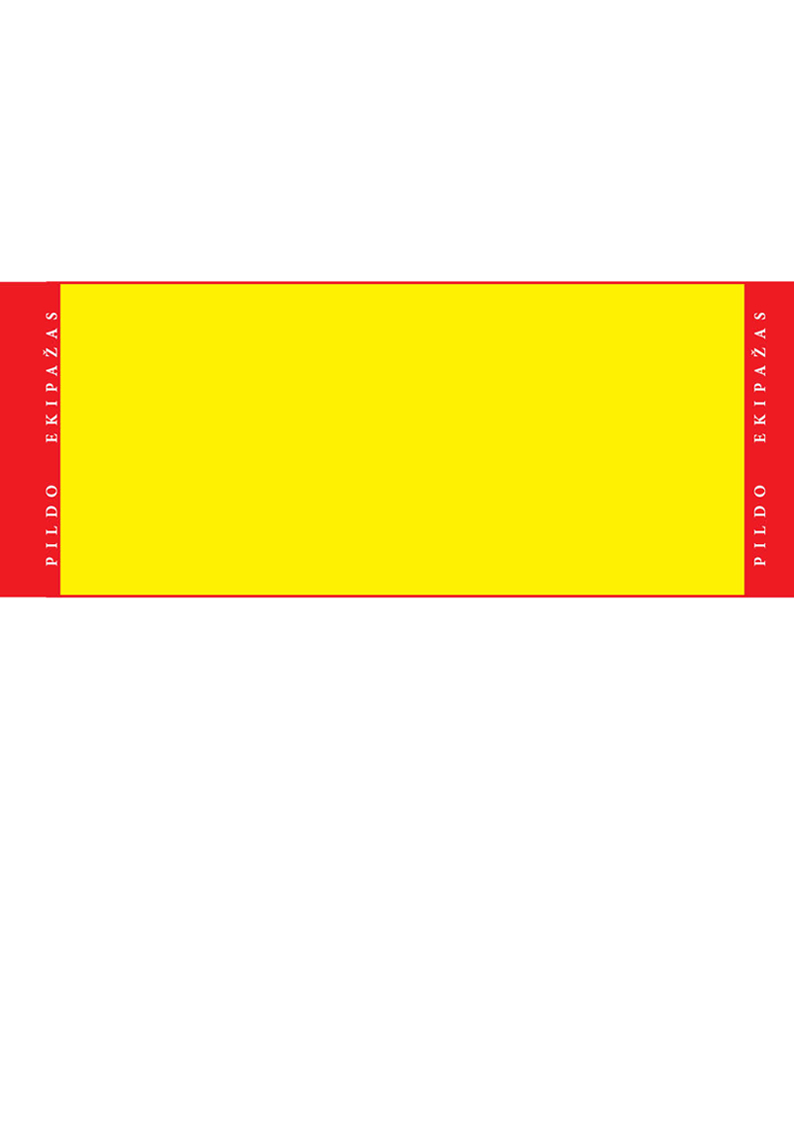 